16-я международная конференция 
«Медиа в современном мире. Молодые исследователи» 
(15–17 марта 2017 г.)

Регистрация и подача тезисов до 1 февраля 2017 г.: jf.spbu.ru/studkonf Санкт-Петербургский государственный университет в течение 15 лет успешно проводит одну из крупнейших и динамично развивающихся конференций молодых исследователей и практиков журналистики, рекламы и PR. Конференция проводится при участии факультета журналистики МГУ им. М. В. Ломоносова.Тезисы выступлений публикуются в виде электронного сборника, размещенные в нем материалы представляют собой самостоятельную научную публикацию.По итогам конференции выходит печатный сборник статей лучших докладчиков и финалистов научных конкурсов, проводимых в рамках конференции. Этот сборник планируется индексировать в РИНЦ.Участие и публикация бесплатные.Мероприятия в рамках КонференцииМеждународный конкурс научных работ (статей) студентов, магистрантов, аспирантов и соискателей 
Ведущий ст. преп. Александр Александрович Малышев, concours-spbu@yandex.ru; соведущая асп. Кристина Григорьева, basistka@inbox.ru
Международный студенческий конкурс аудиопрезентаций на английском языке по результатам научных исследований медиа и журналистики 
Ведущая маг. Алена Подвязкина, contest.spbu@gmail.com
Интеллектуальная игра-дискуссия «Что я знаю об истории…» 
Ведущие д. филол. н., доц. Сергей Николаевич Ильченко, tv_and_radio@mail.ru; 
к. филол. н., доц. Константин Александрович АлексеевСекции Конференции
Медиадизайн: эпоха постбумаги 
Ведущая ст. преп. Лолита Анатольевна Крылова; 
соведущий асп. Артур Кропанев,kpsskprf@gmail.com
Массмедиа стран ЕАЭС и ШОС: стратегии развития 
Ведущая к. полит. н., доц. Залина Федоровна Хубецова; 
соведущая маг. Елена Козловская, Loreia@mail.ru
Идеологическая борьба в современной российской журналистике 
Ведущий к. полит. н., доц. Николай Николаевич Колодиев; соведущая маг. Жань Ли
СМИ о символическом капитале культуры 
Выездное заседание в Великом Новгороде совместно с кафедрой журналистики Новгородского гос. ун-та. Ведущие д. филол. н., доц. Татьяна Леонидовна Каминская; д. филол. н., проф. СПбГУ Светлана Ивановна Сметанина; 
соведущая асп., руководитель пресс-службы Государственного Русского музея 
Алла Карягина,allakaryagina@yandex.ru
Имиджмейкинг и маркетинг городов и регионов 
Ведущая к. полит. н., ст. преп. Юлия Владимировна Таранова; 
соведущая асп. Юлия Селявина, Yulia.seliavina@gmail.com
Спорт как зеркало мировых политических процессов: медийный ракурс 
Ведущий д. филол. н., доц. Сергей Николаевич Ильченко, tv_and_radio@mail.ru; соведущий маг. Александр Черняков
Этика и эстетика речевого поведения 
Ведущая к. филол. н., ст. преп. Екатерина Александровна Щеглова, e.shcheglova@bk.ru
Периодическая печать: социально-профессиональные установки журналиста и редакции 
Ведущая д. филол. н., проф. Алла Николаевна Тепляшина; 
соведущая асп. Ксения Омельченко, desireecartier@mail.ru
Школьная и студенческая пресса: содержательно-тематическая модель 
Ведущие к. полит. н., ст. преп. Егор Алексеевич Королев; к. филол. н., ст. преп. Наталья Анатольевна Павлушкина; 
соведущая Арина Куприянова, arina.kuprianowa@yandex.ru
Политический PR в России и за рубежом 
Ведущий к. полит. н., доц. Илья Анатольевич Быков; 
соведущая студ. Алина Балакина, alina.balakina95@gmail.com
Журналистика и бизнес-коммуникации в сфере здоровья 
Ведущая асп. Юлия Николаевна Селявина; 
соведущая Вероника Глазырина pionerka-94@mail.ru
Литературная и медиакритика: история и современность 
Ведущий к. филол. н., ст. преп МГУ имени М. В. Ломоносова Егор Владимирович Сартаков; соведущая асп. Анастасия Глотова, glotova041192@mail.ru Круглые столы Конференции
Исторические события и отечественная журналистика 
Ведущий ст. преп. Константин Васильевич Силантьев; 
соведущая Валерия Битюцкая, lera.bit20@gmail.com
Гендерная проблематика в журналистике 
Ведущая к. полит. н., доц. Анна Сергеевна Смолярова; 
соведущая асп. Тамара Смирнова, smirnovatamara01@gmail.com
Аудиовизуальная журналистика в сети: субъекты, темы, форматы 
Ведущая д. филол. н., проф. Марина Александровна Бережная; 
соведущая асп. Кристина Григорьева, basistka@inbox.ru
Цифровое неравенство и сетевая эксплуатация в информационном обществе 
Ведущий д. соц. н., проф. Дмитрий Петрович Гавра; 
соведущий асп. Владислав Декалов,andavior@gmail.com
Менеджмент массовых коммуникаций в условиях кризиса 
Ведущий к. полит. н., ст. преп. Павел Юрьевич Гурушкин; 
соведущая студ. Мария Климова, klimovamariia@gmail.com
Рекламные коммуникации в сфере культуры 
Ведущая д. филос. н., доц. Елена Анатольевна Каверина; 
соведущая асп. Мария Панова, mashulia2005@ya.ruВажная информация!Оплата проезда, проживания и суточных за счет направляющей стороны.Официальные приглашения будут высланы участникам соведущими секций.Соведущие секций заранее сообщают участникам, будут ли опубликованы их тезисы.
На Конференцию приглашаются все желающие вне зависимости от публикации в сборнике тезисов.Участие в Конкурсе научных работ не лишает участника права выступить на секции и опубликовать тезисы выступления, а увеличивает возможность презентовать, обсудить свое исследование, победить и опубликоваться в итоговом сборнике статей.Все мероприятия проходят в Высшей школе журналистики и массовых коммуникаций Санкт-Петербургского государственного университета по адресу: Санкт-Петербург, 1-я линия Васильевского острова, д. 26 (станции метро «Василеостровская» и «Спортивная-2»).Контакты оргкомитета
Для общих вопросов тел.: +7 (812) 328-46-48, электронная почта: nauka@jf.pu.ru.Также на ваши вопросы ответят соведущие мероприятий.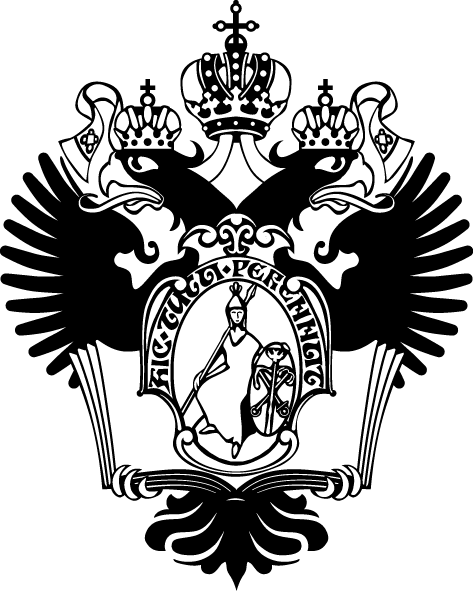 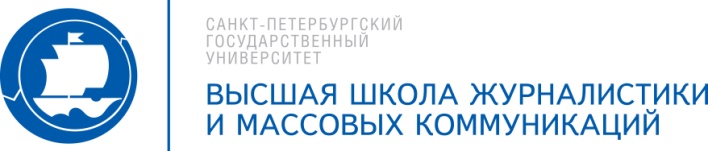 